Тема урока «Главные направления эволюции»   (11 класс)Этапы работы над проектом1 этап. Погружение в проект.а) Пробуждение у учащихся интереса к теме проекта происходит в ходе беседы.Приводится высказывание “Эволюция - необратимое историческое развитие природы”. Справедливы ли эти слова? Выясняется, что ребята знают о нем, и из каких источников они получили эту информацию. б) Итогом беседы является формулирование проблемного вопроса: Каковы причины многообразия органического мира?в) Определяются направления работы, формулируются цели и задачи:Цели:
1. Ознакомление учащихся с главными направлениями эволюции:ароморфоз;идиоадаптация;общая дегенерация.2. Развитие навыков самостоятельной работы с Интернетом, создания и представления презентаций, схем.
3. Воспитание материалистического представления о развитии органического мира.

Задачи направлены на достижение следующих планируемых результатов:
1. Познавательные УУД:Приобретать элементарные навыки работы в сети Интернет, находить нужную информацию, выбирать главное, создавать презентации.2. Личностные УУД:Развивать умение справедливо оценивать свою работу и работы одноклассников3. Регулятивные УУД:Уметь организованно выполнять заданий учителя.Анализировать изученный материал, формулировать цели урока и делать выводы.4. Коммуникативные УУД:Обмениваться информацией с одноклассниками
Оборудование:  Интернет, раздаточный материал.
2 этап. Организация деятельности.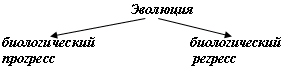 Биологический прогресс (от лат. progressus - движение вперёд) – достижение данной группой организмов успеха в борьбе за существование, каким бы путём этот успех ни был достигнут (с упрощением или усложнением организации).Биологический регресс (от лат. regressus - движение назад) – эволюционный упадок данной группы организмов, которая не смогла приспособиться к изменениям условий внешней среды или не выдержала конкуренции с другими группами.Критерии биологического прогресса:увеличение численности особей;расширение ареала;активное образование новых видов, популяций.Всё это гарантирует видам дальнейшее развитие.Критерии биологического регресса:снижение численности особей данного вида;сужение ареала обитания, всё это влечёт к вымиранию группы организмов.А.Н.Северцов и И.И.Шмальгаузен установили, что биологический прогресс в эволюции достигается путем морфологических изменений в трех направлениях – в результате ароморфоза, идиоадаптации и общей дегенерации.      Учитель предлагает учащимся самостоятельно разделиться на четыре группы (по желанию и интересам). Каждая группа выбирает одно из направлений работы в проекте. Учитель помогает учащимся групп составить план работы по решению задач проекта и рекомендует источники получения информации. Учащиеся самостоятельно распределяют роли в группах. Выбирается форма представления результатов работы  (строится общая схема на уроке, дома создаётся презентация).3 этап. Осуществление деятельности      Учащиеся самостоятельно работают по алгоритму. Учитель наблюдает и консультирует. Затем в ходе дискуссии в группах отбирается главное, основное содержание будущего проекта и оформляется на листах со схемой оформления мини-проекта. Затем каждая группа оформляет свою часть схемы, расположенную на доске.Алгоритм работы: 1. Определение темы мини-проекта.2. Постановка проблемы.3. Определение цели и задач.4. Выбор объекта исследования.5. Формулирование рабочей гипотезы. 6. Результаты исследований.7. Продукт.Схема оформления учащимися мини-проектаТема_________________Проблема_____________Объект исследования________________Цель, задачи________________Рабочая гипотеза__________________Результаты исследований_______________________Продукт______________________
После создания схемы ребята анализируют увиденное,  делают выводы.     Урок заканчивается рефлексией, когда учащиеся определяют на примерах  ароморфозы, идиоадаптации и дегенерации.     В эволюции происходит закономерная смена одних направлений    другими. Таким образом, учащиеся во время урока самостоятельно добывают знания.

Задание на дом: составить презентациюПравила эволюцииНеограниченность эволюции (пока существует жизнь на земле)Необратимость эволюции (невозможность возврата к состоянию своих предков)Направленность эволюции – естественный отбор направляет  развитие вида в сторону большей приспособленности к конкурентным условиям среды.Происхождение от неспециализированных предковПрогрессирующая специализация (совершенствование приспособлений к определённым условиям жизни)Адаптивная радиация – филогенетическое развитие группы идёт дивергентно в разных направлениях, в результате чего один ствол распадается на несколько дочерних, осваивающих разные экологические условия.Чередование главных направлений эволюции – для всех групп животных и растений свойственно чередование ароморфозов, сопровождающихся выходом группы в новую среду, и идиоадаптацией (освоение новых условий среды)ОСНОВНЫЕ  НАПРАВЛЕНИЯ  ЭВОЛЮЦИОННОГО ПРОЦЕССА     О  с   н  о  в  н   ы  е        н  а  п  р  а  в  л  е  н  и  я        э  в  о  л   ю  ц  и  и         Ароморфоз                                         Идиоадаптация                                 Дегенерация   Биологический прогрессПути достиженияприспособления численностьареал Биологический регресс